         КАРАР                                                                                 РЕШЕНИЕ  «10» июля  2019 й.                        № 348/58                        «10» июля 2019 г.                    О внесении изменений в решение Совета сельского поселения Старокудашевский сельсовет муниципального района Янаульский район Республики Башкортостан от 13 декабря 2018 года  № 303/50  «О бюджете сельского поселения Старокудашевский сельсовет муниципального района Янаульский район Республики Башкортостан на 2019 год и на плановый период 2020 и 2021 годов»         В соответствии с Положение о бюджетном процессе в сельском поселении  Старокудашевский сельсовет муниципального района Янаульский район Республики Башкортостан, утвержденным решением Совета сельского поселения  Старокудашевский сельсовет муниципального района Янаульский район Республики Башкортостан от 26 декабря 2013 года №176/39 Совет сельского поселения Старокудашевский сельсовет муниципального района Янаульский район Республики Башкортостан РЕШИЛ:            1.Решение Совета сельского поселения Старокудашевский сельсовет муниципального района Янаульский район Республики Башкортостан от 13 декабря 2018 года № 303/50 «О бюджете сельского поселения Старокудашевский сельсовет муниципального района Янаульский район Республики Башкортостан на 2019 год и на плановый период 2020 и 2021 годов» изложить в следующей редакции:1.1. Утвердить основные характеристики бюджета  сельского поселения Старокудашевский сельсовет муниципального района Янаульский район Республики Башкортостан (далее бюджет сельского поселения)  на 2019  год: прогнозируемый общий объем доходов бюджета сельского поселения Старокудашевский сельсовет муниципального района Янаульский район Республики Башкортостан в сумме 5577,7 тыс.рублей.                                                                   общий объем расходов бюджета сельского поселения Старокудашевский сельсовет муниципального района в сумме 5577,7 тыс. рублей.          2. Внести изменения в приложения № 3,5,7,9 к Решению Совета и изложить в новой редакции (приложение № 1,2,3,4).           3.Настоящее решение обнародовать в здании администрации сельского поселения Старокудашевский сельсовет муниципального района Янаульский район Республики Башкортостан по адресу: с.Старокудашево, ул.Центральная,3          4.Контроль за исполнением настоящего решения возложить на постоянную комиссию Совета сельского поселения Старокудашевский сельсовет муниципального района Янаульский район Республики Башкортостан по бюджету и налогам.Глава сельского поселения                                      И.Х.Шакирьянов                                       Приложение № 1 к решению                                                                                        Совета сельского поселения  Старокудашевский сельсовет                                                                                          муниципального района Янаульский район                                                                                        Республики Башкортостан от 13 декабря 2018г. №303/50                                                                                       «О внесении изменений в решение «О бюджетесельского поселения Старокудашевский сельсовет                                                                                                                                                                            муниципального района Янаульский район                                                                                         Республики Башкортостан на 2019 год и на плановый                                                                                         период 2020 и 2021 годовПоступление доходов в бюджет сельского поселения Старокудашевский сельсоветмуниципального района Янаульский район Республики Башкортостан на 2019год                                                                                                                                                                                                                                                                                                                      (тыс. руб.)Управляющий делами                                                                 Г.Ф.Салиманова                                                                                                                      Приложение № 2 к решению                                                                                           Совета сельского поселения Старокудашевский сельсовет                                                   муниципального района Янаульский район   Республики Башкортостан от 13 декабря 2018г. №303/50                                                                                       «О внесении изменений в решение «О бюджетесельского поселения Старокудашевский сельсовет                                                                                                                                                                            муниципального района Янаульский район                                                                                         Республики Башкортостан на 2019 год и на плановый                                                                                         период 2020 и 2021 годовРаспределение бюджетных ассигнований на 2019 год по разделам и подразделам классификации расходов бюджетов                                            (тыс. руб.)Управляющий делами                                                                Г.Ф.Салиманова                                                                                                 Приложение № 3 к решению                                                                                           Совета сельского поселения Старокудашевский сельсовет                                                   муниципального района Янаульский район                                                                                        Республики Башкортостан от 13 декабря 2018г. №303/50                                                                                            «О внесении изменений в решение «О бюджетесельского поселения Старокудашевский сельсовет                                                                                                                                                                            муниципального района Янаульский район                                                                                         Республики Башкортостан на 2019 год и на плановый                                                                                         период 2020 и 2021 годов» Распределение бюджетных ассигнований сельского поселения Старокудашевский сельсовет муниципального района Янаульский район Республики Башкортостан на 2019 год по целевым статьям (муниципальным программам муниципального района и непрограммным направлениям деятельности), группам видов расходов классификации расходов бюджетов                                                                                                                                             (тыс. руб.)Управляющий делами                                                               Г.Ф.Салиманова                                                                                                                      Приложение № 4 к решению                                                                                           Совета сельского поселения Старокудашевский сельсовет                                                   муниципального района Янаульский район                                                                                        Республики Башкортостан от 13 декабря  2018г. №303/50                                                                                         «О внесении изменений в решение «О бюджетесельского поселения Старокудашевский сельсовет                                                                                                                                                                            муниципального района Янаульский район                                                                                         Республики Башкортостан на 2019 год и на плановый                                                                                         период 2020 и 2021 годовВедомственная структура расходов бюджета сельского поселения Старокудашевский сельсовет муниципального района Янаульский район Республики Башкортостан  на  2019 год                                                                                                                                                                                                                                                                                                                                                         (тыс. руб.)Управляющий делами                                                                 Г.Ф.СалимановаОбоснование к проекту Решения Совета сельского поселения Старокудашевский сельсоветмуниципального района Янаульский районРеспублики Башкортостан «О внесении изменений в решение совета от 13 декабря 2018 года №303/50 «О бюджете сельского поселения Старокудашевский сельсовет муниципального района Янаульский районРеспублики Башкортостан на 2019 год и на плановый период 2020 и 2021 годов» Предполагаемое решение в соответствии с требованиями Бюджетного кодекса Российской Федерации и со статьей 42 Положения «О бюджетном процессе в сельском поселении Старокудашевский сельсовет муниципальном районе Янаульский район Республики Башкортостан».В данном решении предусмотрены следующие изменения:плановые показатели доходной части бюджета сельского поселения Старокудашевский сельсовет муниципального района Янаульский район Республики Башкортостан на 2019 год увеличены на 2166,7 тыс.рублей и составили 5577,7 тыс. рублей.	Из них увеличение плановых показателей по прочим безвозмездным поступлениям  составили 177,0 тыс. рублей:-прочие безвозмездные поступления по программе ППМИ (взносы населения) в сумме 120,0 тыс.рублей;-прочие безвозмездные поступления по программе ППМИ (взносы спонсоров) в сумме 57,0 тыс.рублей.          Увеличение плановых показателей по прочим межбюджетным трансфертам, передаваемым бюджетам сельских поступлений составили 1395,1 тыс.рублей; по межбюджетным трансфертам – 594,6 тыс.рублей.      Плановые показатели расходной части бюджета сельского поселения Старокудашевский сельсовет муниципального района Янаульский район Республики Башкортостан на 2019 год увеличены на 2166,7 тыс.рублей и составили 5577,7 тыс.рублей.По распоряжению главы сельского поселения №303/50 от 13 декабря 2018 года О внесении изменений в Решение «О бюджете сельского поселения Старокудашевский сельсовет муниципального района Янаульский район Республики Башкортостан на 2019 год и на плановый период 2020 и 2021 годов» уточнить расходы на:-капитальный ремонт ограждения кладбища с.Старокудашево Янаульского района РБ по программе ППМИ (взносы населения) в сумме 120,0 тыс.рублей;- капитальный ремонт ограждения кладбища с.Старокудашево Янаульского района РБ по программе ППМИ (взносы спонсоров) в сумме 57,0 тыс.рублей.Всего бюджет уточняется  в сумме 177,0 тыс. рублей.Глава сельского поселения                                                            И.Х.ШакирьяновБАШKОРТОСТАН  РЕСПУБЛИКАHЫЯНАУЫЛ  РАЙОНЫ МУНИЦИПАЛЬ РАЙОНЫНЫН иҫКЕ KОҙАШ   АУЫЛСОВЕТЫ АУЫЛ БИЛEМEHЕ  СОВЕТЫ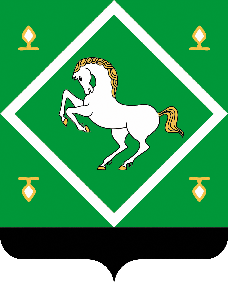 СОВЕТсельского поселенияСТАРОКУДАШЕВСКИЙсельсоветМУНИЦИПАЛЬНОГО  районаЯНАУЛЬСКИЙ РАЙОН РеспубликИ БашкортостанКодНаименование кода вида доходов (группы, подгруппы, статьи, подстатьи, элемента), подвида доходов, статьи (подстатьи) классификации операций сектора государственного управления, относящихся к доходам бюджетаИзмененияСумма с учетом измененийВСЕГО+2166,75577,71 00 00000 00 0000 000ДОХОДЫ261,01 01 00000 00 0000 000НАЛОГИ НА ПРИБЫЛЬ, ДОХОДЫ60,01 05 00000 00 0000 000НАЛОГИ НА СОВОКУПНЫЙ ДОХОД30,01 06 00000 00 0000 000НАЛОГИ НА ИМУЩЕСТВО164,01 08 00000 00 0000 110ГОСУДАРСТВЕННАЯ ПОШЛИНА2,01 11 00000 00 0000 000ДОХОДЫ ОТ ИСПОЛЬЗОВАНИЯ ИМУЩЕСТВА, НАХОДЯЩЕГОСЯ В ГОСУДАРСТВЕННОЙ И МУНИЦИПАЛЬНОЙ СОБСТВЕННОСТИ5,02 00 00000 00 0000 000БЕЗВОЗМЕЗДНЫЕ ПОСТУПЛЕНИЯ+2166,75316,72 02 00000 00 0000 000БЕЗВОЗМЕЗДНЫЕ ПОСТУПЛЕНИЯ ОТ ДРУГИХ БЮДЖЕТОВ БЮДЖЕТНОЙ СИСТЕМЫ РОССИЙСКОЙ ФЕДЕРАЦИИ+1989,75139,7791 2 02 40014 10 0000 150Межбюджетные трансферты, передаваемые бюджетам сельских поселений из бюджетов муниципальных районов на осуществление части полномочий по решению вопросов местного значения в соответствии с заключенными соглашениями+594,6603,6791 2 02 49999 10 7201 150Прочие межбюджетные трансферты, передаваемые бюджетам сельских поступлений+100,0100,0791 2 02 49999 10 7231 150Прочие межбюджетные трансферты, передаваемые бюджетам сельских поступлений+295,1295,1791 2 02 49999 10 7247 150Прочие межбюджетные трансферты, передаваемые бюджетам сельских поступлений+800,0800,0791 2 02 49999 10 7404 150Прочие межбюджетные трансферты, передаваемые бюджетам сельских поступлений+200,0700,02 07 00000 00 0000 000ПРОЧИЕ БЕЗВОЗМЕЗДНЫЕ ПОСТУПЛЕНИЯ В БЮДЖЕТЫ СЕЛЬСКИХ ПОСЕЛЕНИЙ+177,0177,0791 2 07 05030 10 6200 150Прочие безвозмездные поступления в бюджеты сельских поселений (от физических лиц на финансовое обеспечение реализации проектов развития общественной инфраструктуры, основанных на местных инициативах)+120,0120,0791 2 07 05030 10 6300 150Прочие безвозмездные поступления в бюджеты сельских поселений (от юридических лиц на финансовое обеспечение реализации проектов развития общественной инфраструктуры, основанных на местных инициативах)57,057,0Наименование Раздел подразделИзмененияСумма с учетом измененийВСЕГО+2166,75577,7ОБЩЕГОСУДАРСТВЕННЫЕ ВОПРОСЫ0100+20,51806,3Функционирование высшего должностного лица субъекта Российской Федерации и  муниципального  образования0102+3,7603,8Функционирование Правительства Российской Федерации, высших исполнительных органов государственной власти субъектов Российской Федерации, местных администраций0104+16,81192,5Резервные фонды011110,0НАЦИОНАЛЬНАЯ ОБОРОНА020083,7Мобилизационная и вневойсковая подготовка020383,7НАЦИОНАЛЬНАЯ БЕЗОПАСНОСТЬ И ПРАВЛООХРАНИТЕЛЬНАЯ ДЕЯТЕЛЬНОСТЬ030010,0Обеспечение пожарной безопасности031010,0НАЦИОНАЛЬНАЯ ЭКОНОМИКА0400+216,1446,1Дорожное хозяйство0409+216,1446,1ЖИЛИЩНО-КОММУНАЛЬНОЕ ХОЗЯЙСТВО0500+1690,12991,6Благоустройство0503+1690,12991,6ОХРАНА ОКРУЖАЮЩЕЙ СРЕДЫ0600+200,0200,0Другие вопросы в области окружающей среды0605+200,0200,0КУЛЬТУРА, КИНЕМАТОГРАФИЯ0800+40,040,0Культура0801+40,040,0Наименование Целевая статьяВид расходаИзменениеСумма с учетом измененийНаименование Целевая статьяВид расходаВСЕГО+2166,75577,7Муниципальная программа "Благоустройство населенных пунктов сельского поселения Старокудашевский сельсовет муниципального района Янаульский район Республики Башкортостан на 2019-2021 годы"30 0 00 00000+2106,23647,7Подпрограмма «Дорожное хозяйство»30 1 00 00000+216,1446,1Основное мероприятие «Содержание и ремонт дорог в населенных пунктах»30 1 01 00000+216,1446,1Благоустройство территорий населенных пунктов и осуществление дорожной деятельности в границах сельских поселений30 1 01 74040230,0Закупка товаров, работ и услуг для государственных (муниципальных) нужд30 1 01 74040200230,0Благоустройство территорий населенных пунктов и осуществление дорожной деятельности в границах сельских поселений30 1 01 03150+216,1216,1Закупка товаров, работ и услуг для государственных (муниципальных) нужд30 1 01 03150200+216,1216,1Подпрограмма «Благоустройство территорий населенных пунктов»30 2 00 00000+1690,12991,6Основное мероприятие «Благоустройство территорий населенных пунктов»30 2 02 00000+1690,12991,6Мероприятия по благоустройству территорий населенных пунктов30 2 02 06050+98,71140,2Расходы на выплаты персоналу в целях обеспечения выполнения функций государственными (муниципальными) органами, казенными учреждениями, органами управления государственными внебюджетными фондами30 2 02 06050100+330,0330,0Закупка товаров, работ и услуг для государственных (муниципальных) нужд30 2 02 06050200-231,3810,2Закупка товаров, работ и услуг для государственных (муниципальных) нужд30 2 02 S2471   200+966,6966,6Закупка товаров, работ и услуг для государственных (муниципальных) нужд30 2 02 S2472200+120,0120,0Закупка товаров, работ и услуг для государственных (муниципальных) нужд30 2 02 S2473200+57,057,0Закупка товаров, работ и услуг для государственных (муниципальных) нужд30 2 02 S2010200+120,0120,0Закупка товаров, работ и услуг для государственных (муниципальных) нужд30 2 02 S2310200+327,8327,8Благоустройство территорий населенных пунктов и осуществление дорожной деятельности в границах сельских поселений30 2 02 74040260,0Закупка товаров, работ и услуг для государственных (муниципальных) нужд30 2 02 74040200260,0Подпрограмма «Обеспечение пожарной безопасности»30 3 00 0000010,0Мероприятия по благоустройству территорий населенных пунктов, коммунальному хозяйству, обеспечению мер пожарной безопасности и осуществлению дорожной деятельностью в границах сельских поселений30 3 03 7404010,0Закупка товаров, работ и услуг для государственных (муниципальных) нужд30 3 03 7404020010,0Подпрограмма «Охрана окружающей среды»30 6 00 00000+200,0200,0Основное мероприятие «Мероприятия в области экологии и природопользования»30 6 06 00000+200,0200,0Мероприятия в области экологии и природопользования30 6 06 74040+200200,0Закупка товаров, работ и услуг для государственных (муниципальных) нужд30 6 06 74040200+200200,0Непрограммные расходы99 0 00 00000+20,51890,0Глава сельского поселения99 0 00 02030+3,7603,8Расходы на выплаты персоналу в целях обеспечения выполнения функций государственными (муниципальными) органами, казенными учреждениями, органами управления государственными внебюджетными фондами99 0 00 02030100+3,7603,8Аппараты органов местного самоуправления99 0 00 02040+16,81192,5Расходы на выплаты персоналу в целях обеспечения выполнения функций государственными (муниципальными) органами, казенными учреждениями, органами управления государственными внебюджетными фондами99 0 00 02040100738,5Закупка товаров, работ и услуг для государственных (муниципальных) нужд99 0 00 02040200+16,8420,2Закупка товаров, работ и услуг для государственных (муниципальных) нужд99 0 00 0204080033,8Резервные фонды местных администраций99 0 00 0750010,0Иные бюджетные ассигнования99 0 00 0750080010,0Осуществление первичного воинского учета на территориях, где отсутствуют военные комиссариаты, за счет средств федерального бюджета99 0 00 5118083,7Расходы на выплаты персоналу в целях обеспечения выполнения функций государственными (муниципальными) органами, казенными учреждениями, органами управления государственными внебюджетными фондами99 0 00 5118010080,2Закупка товаров, работ и услуг для государственных (муниципальных) нужд99 0 00 511802003,5Муниципальная программа «Развитие культуры в сельском поселении Старокудашевский сельсовет»42 0 00 00000+40,040,0Культура 42 1 01 44090200+40,040,0Наименование Целевая статьяВид расходаИзменениеСумма с учетом измененийНаименование Целевая статьяВид расходаВСЕГО+2166,7    5577,7Администрация сельского поселения Старокудашевский сельсовет муниципального района Янаульский район Республики Башкортостан+2166,75577,7Муниципальная программа "Благоустройство населенных пунктов сельского поселения Старокудашевский сельсовет муниципального района Янаульский район Республики Башкортостан на 2019-2021годы"30 0 00 00000+2106,23647,7Подпрограмма «Дорожное хозяйство»30 1 00 00000+216,1446,1Основное мероприятие «Содержание и ремонт дорог в населенных пунктах»30 1 01 00000+216,1446,1Благоустройство территорий населенных пунктов и осуществление дорожной деятельности в границах сельских поселений30 1 01 74040230,0Закупка товаров, работ и услуг для государственных (муниципальных) нужд30 1 01 74040200230,0Благоустройство территорий населенных пунктов и осуществление дорожной деятельности в границах сельских поселений30 1 01 03150+216,1216,1Закупка товаров, работ и услуг для государственных (муниципальных) нужд30 1 01 03150200+216,1216,1Подпрограмма «Благоустройство территорий населенных пунктов»30 2 00 00000+1690,12991,6Основное мероприятие «Благоустройство территорий населенных пунктов»30 2 02 00000+1690,12991,6Мероприятия по благоустройству территорий населенных пунктов30 2 02 06050+98,71140,2Расходы на выплаты персоналу в целях обеспечения выполнения функций государственными (муниципальными) органами, казенными учреждениями, органами управления государственными внебюджетными фондами30 2 02 06050100+330,0330,0Закупка товаров, работ и услуг для государственных (муниципальных) нужд30 2 02 06050200-231,3810,2Закупка товаров, работ и услуг для государственных (муниципальных) нужд30 2 02 S2471200+966,6966,6Закупка товаров, работ и услуг для государственных (муниципальных) нужд30 2 02 S2472200+120,0120,0Закупка товаров, работ и услуг для государственных (муниципальных) нужд30 2 02 S2473200+57,057,0Закупка товаров, работ и услуг для государственных (муниципальных) нужд30 2 02 S2010200+120,0120,0Закупка товаров, работ и услуг для государственных (муниципальных) нужд30 2 02 S2310200+327,8327,8Благоустройство территорий населенных пунктов и осуществление дорожной деятельности в границах сельских поселений30 2 02 74040260,0Закупка товаров, работ и услуг для государственных (муниципальных) нужд30 2 02 74040   200260,0Подпрограмма «Обеспечение пожарной безопасности»30 3 00 0000010,0Мероприятия по благоустройству территорий населенных пунктов, коммунальному хозяйству, обеспечению мер пожарной безопасности и осуществлению дорожной деятельностью в границах сельских поселений30 3 03 7404010,0Закупка товаров, работ и услуг для государственных (муниципальных) нужд30 3 03 7404020010,0Подпрограмма «Охрана окружающей среды»30 6 00 00000+200,0200,0Основное мероприятие «Мероприятия в области экологии и природопользования»30 6 06 00000+200,0+200,0Мероприятия в области экологии и природопользования30 6 06 74040+200200,0Закупка товаров, работ и услуг для государственных (муниципальных) нужд30 6 06 74040200+200200,0Непрограммные расходы99 0 00 00000+20,51890,0Глава сельского поселения99 0 00 02030+3,7603,8Расходы на выплаты персоналу в целях обеспечения выполнения функций государственными (муниципальными) органами, казенными учреждениями, органами управления государственными внебюджетными фондами99 0 00 02030100+3,7603,8Аппараты органов местного самоуправления99 0 00 02040+16,81192,5Расходы на выплаты персоналу в целях обеспечения выполнения функций государственными (муниципальными) органами, казенными учреждениями, органами управления государственными внебюджетными фондами99 0 00 02040100738,5Закупка товаров, работ и услуг для государственных (муниципальных) нужд99 0 00 02040200+16,8420,2Закупка товаров, работ и услуг для государственных (муниципальных) нужд99 0 00 0204080033,8Резервные фонды местных администраций99 0 00 0750010,0Иные бюджетные ассигнования99 0 00 0750080010,0Осуществление первичного воинского учета на территориях, где отсутствуют военные комиссариаты, за счет средств федерального бюджета99 0 00 5118083,7Расходы на выплаты персоналу в целях обеспечения выполнения функций государственными (муниципальными) органами, казенными учреждениями, органами управления государственными внебюджетными фондами99 0 00 5118010080,2Закупка товаров, работ и услуг для государственных (муниципальных) нужд99 0 00 511802003,5Муниципальная программа «Развитие культуры в сельском поселении Старокудашевский сельсовет»42 0 00 00000+40,040,0Культура 42 1 01 44090200+40,040,0